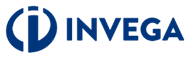 PrašymAS Dėl uab „investicijų ir verslo garantijos“ garantuotos paskolos (lizingo) sąlygų keitimoPrašome pritarti šiems garantuotos paskolos (lizingo) sąlygų pakeitimams:Su prašymu pakeisti paskolos (lizingo) grąžinimo grafiką turi būti pateikta:Pakeistas grafikas kaip atskiras priedas visam likusiam paskolos (lizingo) laikotarpiui;Paskutinio laikotarpio balansai ir pelno nuostolio ataskaitos;Atnaujinta „Vienos įmonės“ deklaracija.Su prašymu pakeisti kitas paskolos (lizingo) sąlygas kartu turi būti pateikta:Paskutinio laikotarpio balansai ir pelno nuostolio ataskaitos;Kai keičiamos arba atsisakoma užtikrinimo priemonės, laiduotojų, prašoma leisti išmokėti dividendus turi būti pateiktos užtikrinimo priemonių rinkos vertės ir nurodyta jų nustatymo data.Garantuojame, kad prašyme pateikiami duomenys yra tikslūs, išsamūs ir teisingi. Įsipareigojame nedelsdami informuoti apie pateiktų dokumentų ir duomenų pasikeitimus.Mums yra žinoma, kad už klaidingų duomenų ir tikrovės neatitinkančių dokumentų pateikimą Lietuvos Respublikos įstatymai numato baudžiamąją bei civilinę atsakomybę, o neteisėtai gauta valstybės pagalba turi būti grąžinta. *Prašymas gali būti pasirašytas ir kvalifikuotu elektroniniu parašupaskolos (lizingo) gavėjas Pavadinimas arba vardas pavardė:Adresas korespondencijai:Telefonas: El. paštas:paskolos (lizingo) davėjas Pavadinimas:Paskolos (lizingo) sutartisPaskolos (lizingo) sutartisSutarties data:Sutarties Nr.:Negrąžintos paskolos (lizingo) likutis, EUR:Kiti paskolos (lizingo) gavėjo įsipareigojimai finansinėms institucijoms InstitucijaĮsipareigojimo rūšisGrąžinimo dataĮsipareigojimo likutisgarantijų likutisIš viso:paskolos (lizingo) grąžinimo grafiko keitimas Garantuotos paskolos (lizingo) grafiko keitimo priežastysSiūlomo naujo grafiko dengimo periodiškumas ir sumos Paskolos (lizingo) gavėjo esama situacija, projekto įvykdymo stadija, gaunamos pajamos bei uždirbtas pelnas/nuostolis, kita svarbi informacijakitų esminių paskolos (lizingo) suteikimo sąlygų keitimas (jei jos buvo nurodytos bendrovės sprendime)Garantuotos paskolos suteikimo sąlygų pakeitimo turinys bei priežastysFINANSŲ ĮSTAIGOS patvirtinimai Finansų įstaigos darbuotojas, administruojantis paskolos suteikimą:Mobilus telefonas:El. paštasFinansų įstaigos atstovo pareigosParašas*, vardas, pavardė